Español I							Nombre-				Capítulo CincoGramática- Possessive Adjectives			Fecha-				Possessive adjectives show ownership of a 				.They are placed 			 the noun.Possessive adjectives must agree in gender and number with the noun that comes after them.Ex. 	nuestra casa	 (our house)		su lápiz (his, her, their pencil)mis cuadernos (my notebooks)	sus carpetas (his, her, their folders)Práctica: Write the correct possessive adjective in the blank.1. 			 primos. (my)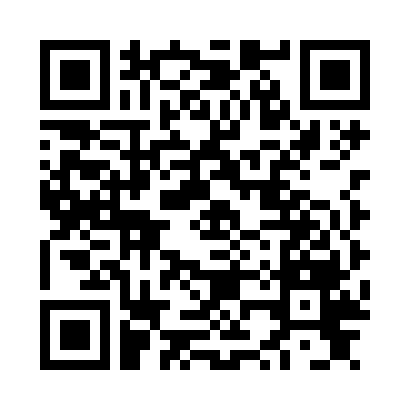 2.			 tío. (their)3.			 madre. (our)4.			 abuelos. (his)5.			 sobrinas. (your)Más Práctica:	Write the following out in Spanish.1. Our parents.				2. Their cousin (male).			3. Your family.				4. His cats (fem).				5. Our aunts.				6. Her dog.					7. My nephews.				8. Your friends.				9. His aunt.					10. My mom.					11. Our family				12. Their grandchildren.			13. Her nieces.				14. His older sister.			15. My younger brother.									MeaningSingularPluralmyyourhis, her, theirour